2019年1月30日各位全日本高校選抜大会出場校名鑑　アンケートと集合写真のお願い拝啓　初春の候、ますますご健勝のこととお喜び申し上げます。平素より小誌『ソフトテニス・マガジン』に格別のご厚情を賜り、厚く御礼申し上げます。さて、このたびは『全日本高校選抜大会』へのご出場、おめでとうございます。小誌では例年通り、５月号（３月27日発売予定）にて『全日本高校選抜大会』の展望および出場校名鑑を予定しております。集合写真を掲載し全国出場選手の皆様をご紹介させていただくため、お手数とは存じますが、監督・メンバー皆様の集合写真ご送付と、同封のアンケートご返送にご協力をお願いできますでしょうか。お忙しいなか誠に勝手なお願いではございますが、小誌企画の趣旨をご理解いただき、アンケートのご回答および集合写真を、EメールもしくはFAXにて、下記締め切りまでにご発送くださいますようお願い申し上げます。また昨年に続き、公式ポータルサイトでも名鑑データを掲載し、ソフトテニスを盛り上げていきたいと考えております。併せてご承諾くださいますようお願い申し上げます。敬具―――――――――――――――――――――　記　―――――――――――――――――――――■ご送付いただきたい内容　　□アンケート１　（エクセル方式に変更しました。内容は同じです）□アンケート２□集合写真　　　（Ｅメールもしくは宅配便着払い）※集合写真お願い　　できるだけデジタルカメラのデータで、高解像度、大きなサイズで（容量目安は500kb以上）。プリント郵送の場合は油性ペン等で写真裏に学校名を明記。パノラマサイズや日付入り、普通紙での印刷などはご遠慮ください。■希望期日　　　　　　 ２／16（土）着希望です※写真はEメール（もしくは宅配便着払い）でお送りください。アンケートはメールかFAXでお願いします※写真をEメール、アンケート用紙をFAX……など発送方法が分かれる場合は、その旨明記してください■Eメールアドレス　　　softtennis@bbm-japan.com■ＦＡＸ番号　　　　　　　03－5643－3849※同封アンケートの回答内容を上記へメール。エクセルおよびワード書式ご希望の方はhttps://www.softtennis-mag.com/20190130-22552/よりダウンロードをお願いします。パスワードは「1040」です。もしくは「選抜アンケート希望」とメールをお送りください。お手持ちのWORD等にアンケート用紙の回答内容を明記いただき、上記メールアドレス宛に送付でも構いません。■掲載　　　　　　　　　ソフトテニス・マガジン５月号　　（３月27日発売）ソフトテニス・マガジンポータル　　　http://www.softtennis-mag.com/※何かご不明な点やご質問などございましたら、下記までご連絡ください。〒103-8482 　東京都中央区日本橋浜町2-61-9 TIE浜町ビル　株式会社ベースボール・マガジン社ソフトテニス・マガジン編集部／編集長：福田達　担当：内田麻衣子（携帯：090-7234-1517）TEL　03-5643-3848　／　FAX　03-5643-3849　　　Eメールアドレス　softtennis@bbm-japan.com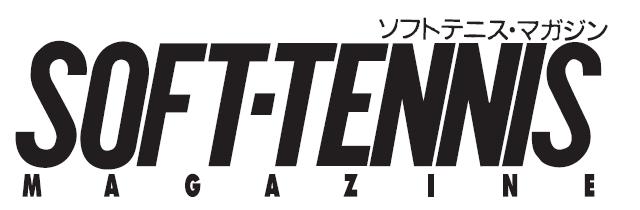 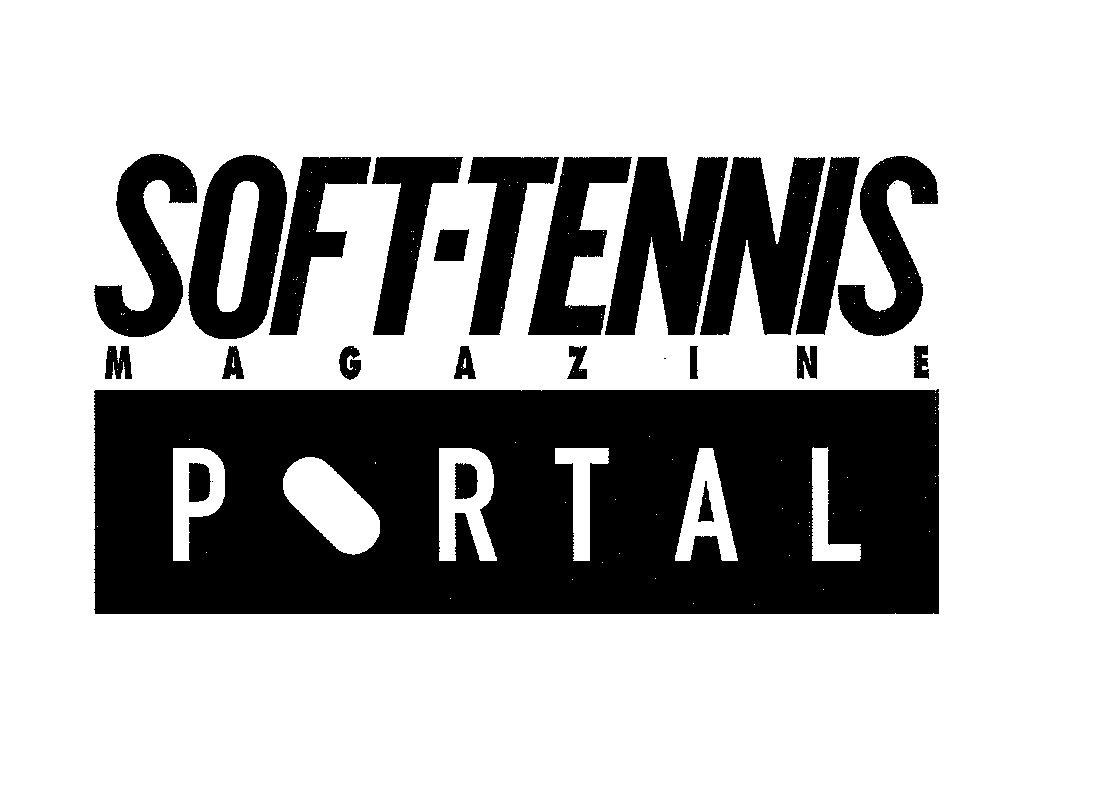 